Dear parent/carer,As you will likely be aware, this term has sadly seen the death of a South Gloucestershire school pupil in tragic circumstances. This has had a deep impact on students and young people in the area, as well as on families and the wider community, and as we try to move forward, we recognise that many young people may be feeling frightened or traumatised by what they have heard or seen about the incident.South Gloucestershire Violence Reduction Partnership, which includes the council’s community safety team, police and other partners, have been engaging with young people and working with schools most affected. We have also increased our presence in the community to provide advice and reassurance. While it is important to take a strong enforcement approach, we are also committed to educating young people about the dangers and impacts of knife crime and will work tirelessly to keep them safe. We have produced the attached booklet to help you support your child and to start conversations about knife crime and the dangers of carrying a bladed weapon. It also provides links and contacts for further support. The information has been put together courtesy of the Ben Kinsella Trust, a charity which works to educate young people on the dangers of knife crime and help them make positive choices to stay safe. A copy of the booklet and further information is available at www.southglos.gov.uk/violence-reduction-partnership/  For in-person support, we are holding several community drop-in sessions for parents and young people affected by this situation. Young Victims Service (Young victims service | Young victims service), Avon and Somerset Victim Support Service and the council’s community safety team will be available to answer questions, offer advice and listen to concerns. The drop-ins will take place at Westcott Studio, The Kingswood Estate, Britannia Road, Bristol, BS15 8DB on: Wednesday 26 July, 4pm-7pmWednesday 16 August, 5pm-7pmWednesday 30 August 4pm-7pmThe Violence Reduction Partnership has also arranged for StreetDoctors, a national charity which puts young people at the centre of emergency first-aid provision and empowers them to become part of the solution to violence, to run sessions at youth clubs in South Gloucestershire over the next few months. Details of youth clubs are attached. Please contact FACE or Creative Youth Network directly to access dates for these workshops in July and August 2023.We hope you find this information helpful and urge you to access the support available if your child needs it. Finally, we want to reassure you that we understand the public’s concerns about knife crime, and we are working together as partners and alongside our communities to tackle the root causes of this issue and to protect our young people. Yours sincerely,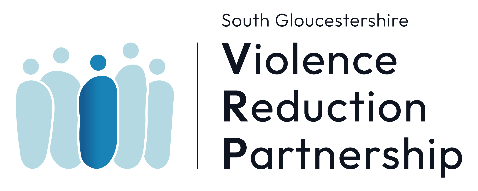 South Gloucestershire Violence Reduction PartnershipSouth Gloucestershire Youth ClubsPatchway.Monday - FACE - Detached and outreach work in Patchway 3g courts, Scots Park Patchway 5:30pm Tuesday - FACE - Patchway: Project session Years 7-11.4.00-6.00pm, Senior youth club years 8-11 7:00-9:00pm. The Patch Youth centre, Coniston Road, PatchwayWednesday - FACE – Patchway. Junior Youth Club, Years 5-7. 3:30-5:30pm. The Patch Youth centre, Coniston Road, PatchwayThursday - FACE - Patchway: Junior youth club 3.30-5.30pm (Year 5, 6 & 7)Frampton CotterellMonday - FACE - Frampton Cotterell, Detached Outreach work. 6:30-8:30pmTuesday - FACE - Frampton Cotterell: Year 6-8 youth club 6:00-8:00pm. The Brockeridge Centre, Frampton Cotterell. Wednesday - FACE - Frampton Cotterell: Youth Café 3.30-5:00pm at the Park pavilion, Frampton CotterellFACE - Frampton Cotterell: Year 9+ youth club 7:00-9:00pm at the Brockeridge Centre, Woodend Road, Frampton Cotterell Friday - FACE – Frampton Cotterell. Detached/outreach project. 6:30-8:30pm. The Park Pavillion, Frampton Cotterell.Emerson’s GreenMonday - Creative youth network – Emerson’s Green. Years 6-9 (ages 10-14). 6:00-8:00pm Resound, Blackhorse Road, Mangotsfield, Bristol, BS16 9BPWarmleyMonday - Creative youth network - The Batch 7:00-9:00pm for open access sessions for 11-18 year olds. The Batch, Park Rd, Warmley, Bristol, BS30 8EBFriday - Creative youth network - The Batch project sessions 7:00-9:00pm from April. The Batch, Park Rd, Warmley, Bristol, BS30 8EBLittle StokeMonday - Creative youth network - The Stokes, Little Stoke. 5.30-7.30pm; Open to 11–18 year olds. The Stokes, Little Stoke Lane, Little Stoke, South Gloucestershire, BS34 6HYFriday - Creative youth network - The Stokes, Little Stoke. 6.00-8.00pm; Open to 11–18 year olds. The Stokes, Little Stoke Lane, Little Stoke, South Gloucestershire, BS34 6HYYateMonday - The Armadillo Youth sessions – Yate. Learning difficulties and disabilities (LDD) Y8-10 5:00-6:30pm. LDD Y11+ 7:00-9:00pm. The Armadillo, Station Road, YateYate Youth – Brimsham Youth Wing. Y9’s+. 7:00-9:00pm, Brimsham Green School, Broad Lane, Yate. BS37 7LB.Tuesday - The Armadillo Youth sessions – Yate. Tyndale & St Pauls & Wellesley schools. Y6 5:00-6:30pm. All year 7’s 7:00-8:30pm. The Armadillo, Station Road, YateYate Youth – Brimsham Youth Wing. Y8’s. 7:00-9:00pm, Brimsham Green School, Broad Lane, Yate. BS37 7LB.Yate Youth – St Nix. Juniors Y7 - 8’s. 7:00-9:00pm, 2 Chargrove, Yate. BS37 4LG.Wednesday - The Armadillo Youth sessions – Yate. St John’s mead, Abbotswood & North Road schools Y6 5:00-6:30pm. All year 8’s 7:00-8:30pm. The Armadillo, Station Road, Yate.Thursday - The Armadillo Youth sessions – Station Road, Yate. 11-17. The Ridge & Woodlands schools Y6 5:00-6:30pm. All year 7’s 7:00-8:30pm.Yate Youth – Brimsham Youth Wing. Y7’s. 7:00-9:00pm, Brimsham Green School, Broad Lane, Yate. BS37 7LB.Friday - The Armadillo Youth sessions – Yate. Raysfield &St Mary’s schools Y6 5:00-6:30pm. All year 8’s 7:00-8:30pm. The Armadillo, Station Road, Yate.Yate Youth – St Nix. Seniors Y9+. 7:00-9:00pm, 2 Chargrove, Yate. BS37 4LG.Yate Youth URBIE – Mobile van – Yate 6:30-8:30pmWickwarMonday - Wickwar Youth Centre – Age 10–13 years. 6:30-8:00pm. Sodbury Road, Wickwar. Pucklechurch Monday - Yate Youth URBIE – Mobile van - Pucklechurch 3:30-5:30pm. Yate 6:30-8:30pmKingswoodTuesday - Creative youth network - Made Forever Kingswood. 7:00-9:00pm, 11-18 year olds. Fisher Road, Kingswood, Bristol, BS15 4LEWednesday - FACE - Kingswood: Epic Wednesdays, 7-9pm. Age 13-25 with learning and social disabilities. Kingsmeadow Made for Ever centre, Fisher road, Kingswood. BS15 4RQ.Thursday - Creative youth network - Made Forever Kingswood. 7:00-9:00pm, 11-18 year olds. Fisher Road, Kingswood, Bristol, BS15 4LEHanhamTuesday - Creative youth network - Hanham Youth Centre. Chilled out Tuesday, 7:00-9:00pm, Hanham Youth Centre, High Street, Hanham, South Gloucestershire BS15 3EJWednesday - Creative youth network - Hanham Youth Centre. Year 7-8's (11-13 year olds), 7:00-9:00pm Hanham Youth Centre, High Street, Hanham, South Gloucestershire BS15 3EJThursday - Creative youth network - Hanham Youth Centre, 7:00-9:00pm, Year 9+ 13-19 year olds. Hanham Youth Centre, High Street, Hanham, South Gloucestershire BS15 3EJFriday - Creative youth network - Hanham Youth Centre. Project Xclusive. 6:00-8:00pm, for 11-19 year olds. Hanham Youth Centre, High Street, Hanham, South Gloucestershire BS15 3EJBradley StokeTuesday - Bradley Stoke Youth work. Bradley Stoke Skate park – 4:30-6:30pmBradley Stoke youth work – Girls and young women’s project. Girls only sessions. 7:00-9:00pm. The Jubilee centre, Savages Wood Road, Bradley Stoke.Thursday - Bradley Stoke Youth work. Bradley Stoke Skate park – 4:30-6:30pmBradley Stoke Youth Work – Jubilee Hardcourts, street sessions. Bradley Stoke. 6:45-9:00pm.Oldland CommonWednesday - Creative youth network - New Tracks. Oldland Common. 7:00-9:30pm. Youth Club building to the rear of Redfield Edge Primary School, High Street, Oldland Common, BS30 9TL (go down the drive on the right of the school and the building is behind the playground).Friday - Creative youth network - New Tracks, Oldland Common. 7:00-9:30pm Youth Club building to the rear of Redfield Edge Primary School, High Street, Oldland Common, BS30 9TL (go down the drive on the right of the school and the building is behind the playground).ThornburyWednesday - Krunch – Thornbury. Juniors Y6-9. 6:30-8:00pm. Turnberries Community Centre, Bath Road, Thornbury.Thursday - Krunch – Thornbury. Seniors Y9-12. 6:30-8:00pm. Turnberries Community Centre, Bath Road, Thornbury.Chipping SodburyWednesday - Yate Youth URBIE – Mobile van – Chipping Sodbury 5:00-7pmDate: July 2023